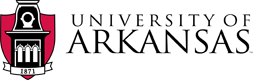 Office of Procurement1001 East Sain Street | UPTW 101Fayetteville, Arkansas 72703April 05, 2024RE: Recommendation of Award – RFP # 11072023 - Marketing Services for MSOM and MSEMTo All Respondents:This is formal notification that the University of Arkansas has received the official recommendation for award from the evaluation committee selected to review the proposals for RFP #11072023 - Marketing Services for MSOM and MSEM. The recommendation of the request for proposal award extends to Carnegie Darlett LLC.Respectfully, this letter of “Intent to Award” serves as notification that contract negotiations will commence with the successful bidders with the ultimate goal of a contract to be issued by the University of Arkansas to the successful bidder. The University of Arkansas is thankful for the attention of each respondent, and for the time and effort expended in responding to the RFP. We encourage and appreciate the participation of our vendor community. Thank you for your interest and participation.Sincerely,Ed BeadlesEd BeadlesProcurement Coordinator 